Indkaldelse til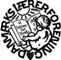 KREDSSTYRELSESMØDE nr. 2 – 2013Tirsdag d. 14.5. kl. 12 – 15Fremmødte: HR, OP, TS, EP, KF, HLNYFraværende: MOValg af dirigent:Forslag: MOGodkendelse af dagsordenGodkendelse af referat22.1.2013Meddelelser Ekstraordinær kongresØkonomiFrikøb for 13/14Seminar for kredsstyrelse d. 15.5.Mødeplan for kredsstyrelsesmøder resten af skoleåretEfter lockouten.Evt.HR valgtGodkendtGodkendtOrientring givetRegnskab for udgifter for lockoutperioden fremlagt. Med de sidste økonomiske tilsagn fra hovedforeningen, vil Kredsens nettoudgifter beløbe sig til ca. 7000 kr.De 100 timers frikøb, som blev godkendt på generalforsamlingen, blev givet til kassererposten.Drøftet.KST-møde den 21.5, 25.5 og den 25.6.2013.TR-møde den 18.6.2013.Situationen drøftet. Beslutning om at videreføre de nyhedsbreve der blev startet op under lockouten. De skal ikke erstatte Kredsnyt, men være et supplement.Beslutning om at afholde en fredagsbar på MU, fredag den 31.08.2013 fra kl. 14.30. OP hører om det er ok på skolen. Invitation via den mailliste med samtlige medlemmer, der blev dannet under lockouten. Medlemsarrangement drøftet. Genoptages.Referent: KF